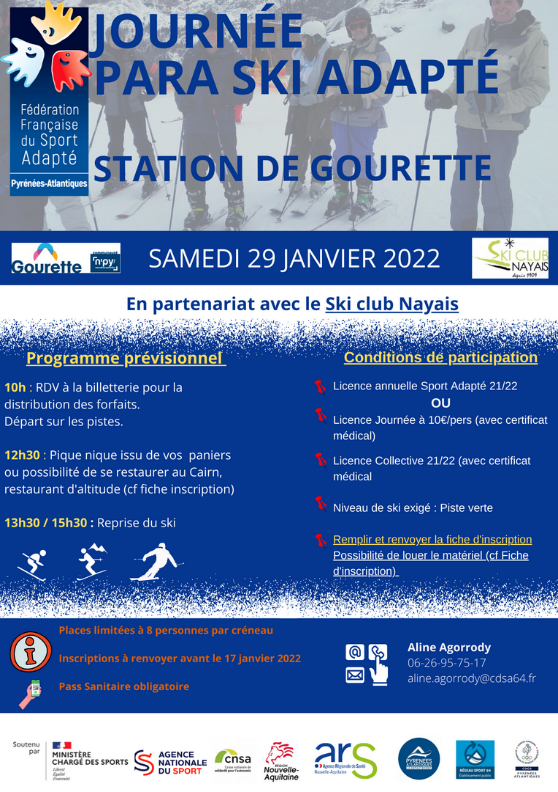 Le CD Sport Adapté 64, en partenariat avec l’EPSA et le ski club Nayais, vous propose de participer à uneJournée Para Ski Alpin AdaptéSamedi 29 janvier 2022Ski libre accompagné par les bénévoles du ski club de NayStation de Ski de Gourette 
64440  Eaux Bonnes CATEGORIE- Cette initiation est ouverte à toutes les catégories. La personne inscrite doit être plus ou moins autonome pour chausser ses skis et avoir un niveau de ski correspondant à un niveau « piste verte »CONDITIONS DE PARTICIPATION :Attention le nombre de participants est limité à 8 personnes - Licence FFSA 2021/2022 -Pour les non licenciés, possibilité de prendre une « licence journée » à 10€. Important : Le certificat médical est obligatoire pour toutes licences journées- Pass Sanitaire obligatoire - Les sportifs-ves doivent être accompagné(e)s d’une personne référente pour faire le lien avec les encadrants du ski club Nayais- Envoyer fiche d’inscription avant le lundi 17 janvier 2022PROGRAMME PREVISIONNELLe programme peut être modifié en fonction de la météo10h00 : Rendez-vous devant Intersport à Gourette (à côté de la billetterie)10h30 : Départ pour les pistes12h30 : Repas 13h30 : Départ pour les pistes15h30 : Retour véhiculesInformations :	Prévoir pour chaque participant : Une tenue de ski : combinaison, bonnet, écharpe, gants, lunettes de ski/soleil, bottes ou après-ski, crème solaire, bouteille d’eau  	Restauration		- Son panier repas ou  possibilité de prendre le repas au restaurant d’altitude le Cairn, à un tarif négocié de 15€ par personne. Cocher la case correspondante sur la fiche d’inscription  pour réserver les repas avant le lundi 17 janvier 2022Location du matériel de ski 		- Nous avons négocié des tarifs de location de matériel de ski auprès d’Intersport Gourette. Le magasin accorde pour le Sport Adapté, 50% sur le pack complet (Bâtons, skis, chaussures) : voir fiche en pj		- Si vous avez besoin de louer merci de renseigner le tableau ci-dessous (taille, pointure, poids) afin d’anticiper avec les responsables du magasin.Possibilité d’être transporté(é) au départ de Bayonne. Rendez-vous 7h30 au bureau du CDSA 64. Pour ça, contacter directement le CDSA.Les forfaits sont gratuits pour les sportifs-ves ainsi que les accompagnateurs/trices.Contacts organisateurs : Aline Agorrody : 06.26.95.75.17 – aline.agorrody@cdsa64.frDernier délai pour les inscriptions le 17 janvier 2022 par mail à : aline.agorrody@cdsa64.frFICHE D’INSCRIPTION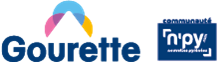 Sortie Para ski alpin AdaptéDate : samedi 29 janvier 2022(Ski libre avec bénévoles du ski club de Nay)Lieu  Station de Gourette, 64440 Eaux BonnesDate limite d’inscription : 17  janvier 2022 	*Attention une fois les repas réservés, il sera impossible de les annuler. Le règlement sera demandé.Association / établissement / famille :Nom du Responsable à contacter : Tel / Mail :Nom et Prénom des accompagnateurs :Tel / Mail :N° Affiliation association : Sportifs / sportivesSportifs / sportivesCréneaux horaires (cocher 1 ou 2 créneau))Créneaux horaires (cocher 1 ou 2 créneau))Location matériel si besoinRepas au Cairn*Formule : Plat mijoté + dessert + café15€/pers (Règlement par chèque à l’ordre du CDSA 64)Nom- PrénomN° Licence 2021-2022 ou Licence à la Journée- 10€ (Inscrire LJ – règlement par chèque à l’ordre du CDSA 64)10h3012h3013h3015h30Location matériel IntersportVoir tarifs en pj (à régler sur place par vos soins)Repas au Cairn*Formule : Plat mijoté + dessert + café15€/pers (Règlement par chèque à l’ordre du CDSA 64)Taille :Pointure chaussures :Poids : Taille :Pointure chaussures :Poids : Taille :Pointure chaussures :Poids : Taille :Pointure chaussures :Poids : Taille :Pointure chaussures :Poids : TOTAL repasTOTAL repasTOTAL repasTOTAL repasTOTAL repas